＜資　料＞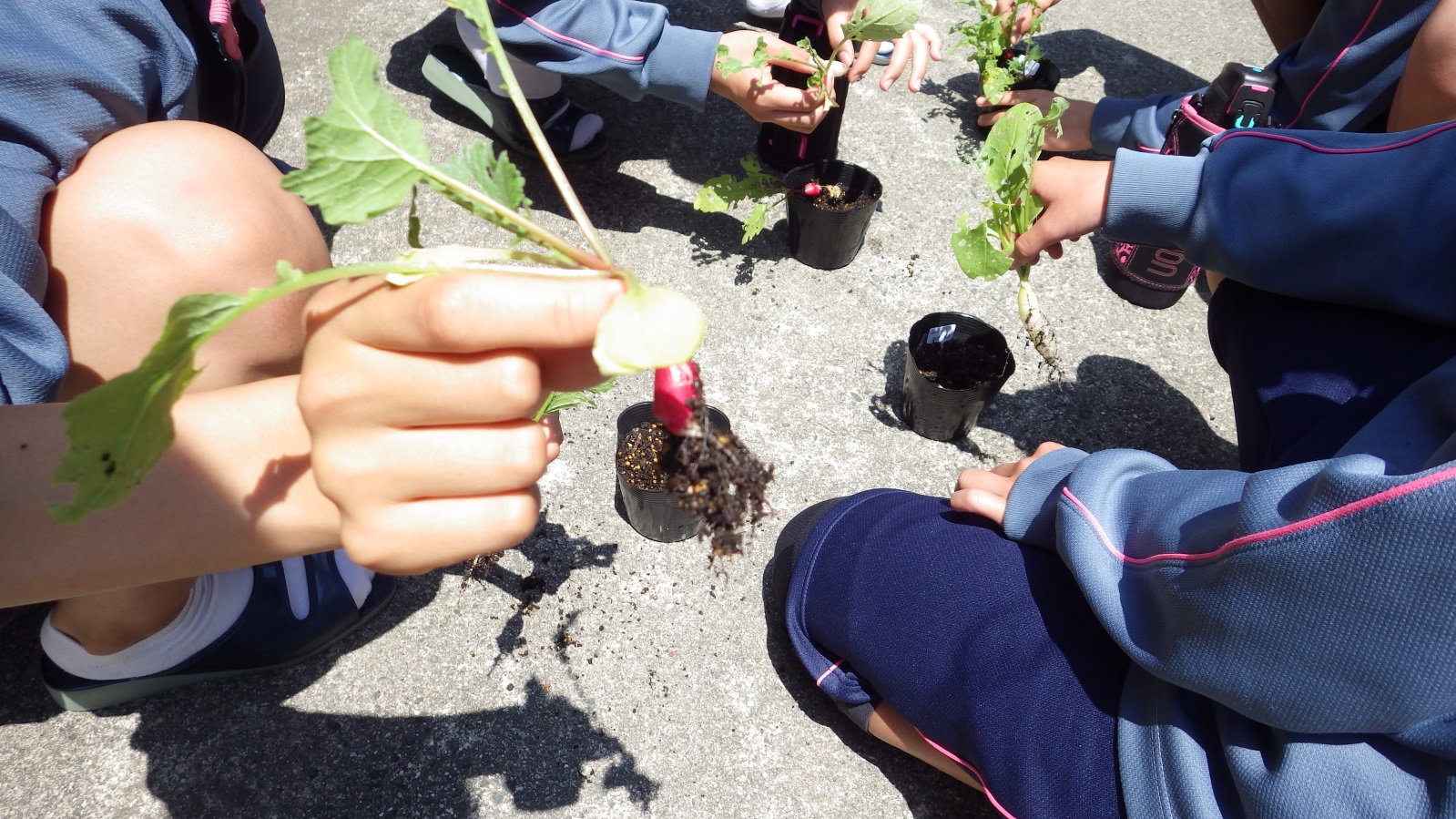 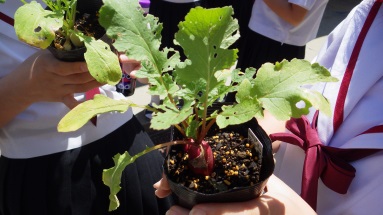 